GLENELG, ):;l	I>'	'" W""  v'd  ',_    :r-..::	,.,'?" 	/,:-.     Softball Clu b I ncEST.1946GLENELG REBELS SOFTBALL CLUB INCORPORATED CONSTITUTION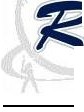 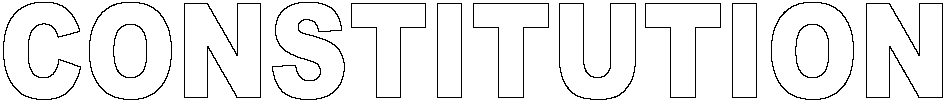 1.	NAMEThe Club name shall be Glenelg Rebels Softball Club Incorporated(a) 	Emblem: The Club emblem shall be a Softball with Glenelg Rebels emblazoned on it. (b) 	Colours:  The Club colours are officially white with navy blue trim.2.	OBJECTSThe objects of the Club shall be:(a)       the formation of a team or teams to compete in softball matches under the auspices of the Softball SAIncorporated, and any other matches and/or functions which may be expedient to the Club;(b) 	to promote the game of softball (within the jurisdiction of our Club as specified by the rules of the Softball SA Incorporated Executive Committee) and encourage sportsmanship;(c)         to  become  an  affiliate  of  and/or  maintain  affiliation  with  the  Softball SA Incorporated as a “Zoned Club”, and to meet all requirements ancillary to those ends;(d) 	to do anything which may from time to time be considered in the interests of the Club;including the acquisition of and/or realisation of the assets of the Club.3.	POWERS OF THE ASSOCIATION (CLUB)The Club shall be excluded from the powers specifically conferred by section 25 of the Act.4.	INTERPRETATIONS(a) 	The “District Zone” shall mean the area allocated to the Club by Softball SAIncorporated.(b) 	The “Club” shall mean the Glenelg Rebels Softball Club Incorporated.(c)         “Member” shall mean any person living within or outside the District Zone who is rightly entitled to be designated as a playing member, non-playing member, honorary member, honorary life member, or life member, the term member shall also extend to include officials of the Club.(d) 	"The Act" means the Associations Incorporation Act 19855.	CONSTITUTION(a) 	The Club shall consist of members who may from time to time hold office within the Club, and all other person rightly entitled to be designated members, a Management Committee, and a Selection Committee.(b) 	The whole of the property of the Club shall be vested in the Management Committee; which may at its discretion delegate control of any part thereof to other members and/or special committee’s of the Club as it sees fit.(c) 	No members shall take any beneficial interest in any of the property or assets of the Club.(d) 	In the event  of dissolution  of the Club, the assets  of the Club  shall  be  realised  and the proceeds shall be applied for such charitable purposes, as the members at the time of dissolution shall decide, by majority vote in a General Meeting.(e)         The Club shall not be dissolved except with the approval of not less than three quarters of the members who may be present at a Special General Meeting called for that purpose.  This rule shall not be altered, repealed or added to.(f) 	The officers of the Club shall consist of (1) Patron and/or Patroness; (2)  President;(3)  Vice President(s);(4)  Secretary; (5)  Treasurer; (6)  Auditor;(7)  Delegates to the South Australian Softball Association;who shall be elected in each Annual General Meeting and who may hold the office in consecutive years without Constitutional limit.  Any one person may hold two offices.    Any office remaining vacant shall be filled by the Management Committee, immediately after the Annual General Meeting or as shortly thereafter as is possible and, (8) such officers as may be appointed for special purpose by the Management Committee.(g) 	Election of the Management Committee and ExecutiveNominations shall be sought annually in writing for all Executive and Management Committee members.  Nominations must be received 21 days prior to the date identified for the Annual General Meeting.   Nominations must be endorsed by two financial members, and accepted by the nominee prior to submission.  All nominations will be advised with the notice of meeting. Nominations for the Executive positions may only be taken from the floor where nominations have not been received 21 days prior to the date identified for the AGM.6.	THE MANAGEMENT COMMITTEE6.1         The Management Committee shall consist of the following officers of the Club President, Vice President(s), Secretary, Treasurer, and other Club members as shall be elected in Annual General Meeting, or appointed by the management Committee.The role of the Management Committee extends to providing financial, management and administrative support to the Club.(a) 	The  Management  Committee  shall  have  the  power  to  terminate  or  refuse  the membership or office of any person.(b) 	The  Management  Committee  shall  meet  at  least  bi-monthly  during  the  softball season, and at such other times as shall from time to time be determined.(c)         It is the duty of each Committee member to attend all Committee meetings.(d) 	The Executive of the Club shall comprise the President, Vice President, Secretary and Treasurer – for matters requiring decision where in may be inappropriate or untimely to organise a Management Committee Meeting. An agreement must be made by no less than three Executive members.  Decisions of the Executive are official decisions of the Club, and must be tabled at the next Management Meeting.  A minimum of three Executive must be in attendance at a regular Management Meeting.(e)         Emergency  Committee  Meetings  may  be  called  at  any  time  by  the  Secretary provided that, three days notice be given to all Committee members stating the purpose of the meeting.(f) 	Other or Special Committees may be appointed by the Management Committee for such purposes as may from time to time arise.(g)         Selection Committee There shall be, in each season, a Committee appointed for the purpose  of  selecting  teams,  the  Selection  Committee  shall  consist  of  the  Club Coaches and any additional appointments as directed by the Management Committee.Matters relating to on-field decisions shall rest with the Coaching and support staff appointed by the Club with the assistance of the Selection Committee, where required.6.2 	DISQUALIFICATION OF COMMITTEE MEMBERSThe office of a committee member shall become vacant if a committee member is:disqualified from being a committee member by the Act;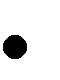 expelled as a member under these rules;permanently incapacitated by ill health;absent without apology from more than four meetings in a financial year7.	THE SECRETARYThe duties of the Secretary shall be:(a) 	to be responsible for the whole of the clerical work of the Club and to carry out all directions given at meetings of the Club, and of the Management Committee;(b) 	to be responsible  for receipt and recording of all incoming  and outgoing mail (including electronic) and to table a listing of all correspondence (and relevant action) at each management meeting.”(c) 	to  be  responsible  for  recording  all of the minutes  of the  Club  and  of the ManagementCommittee;(d) 	to be responsible for the recording of the names and addresses of all Club members in the“members register”;(e)         to  produce  at  any  time  any  books  or  documents  which  are  the  property  of  the  Club, provided however that no less than seven days be allowed the Secretary to fulfil such request on the part of the Club or Management Committee;(f) 	to give at least ten days notice of any General Meeting to members of the Club stating the purpose of the meeting;(g)         the Secretary may call  for the assistance of any member of the Club, playing and non- playing;(h)         to make available copies of the Club Constitution, on request to members of the Club, and such other persons as may from time to time be decided.8.	THE TREASURERThe duties of the Treasurer shall be:(a) 	to receive all monies and pay same into such Bank as may be determined to the credit of the Club and to pay all accounts passed for payment for the Management Committee of the Club.  No expenditure shall be incurred without the sanction of the Management Committee, with the exception that in the event of an immediate expense or expenses the Treasurer shall, between  any two meetings  of the Management  Committee,  have power to expend on behalf of the Club, and without authority a sum, to be decided by the Management Committee, not exceeding forty dollars;(b) 	to keep a debit and credit account of money belonging to the Club;(c)         to maintain, account for, and suggest (to Committee) the replacement of, Club equipment; to be responsible for such equipment in the off season, unless the Management Committee appoint an equipment manager, and it is provided that the Treasurer shall have the power to delegate such responsibility to a team member, coach or team manager, in each of the various teams during the softball season, and thereafter until such time as the equipment be returned to him or accounted for to the satisfaction of the Management Committee;(d) 	to submit to the Management Committee a statement of receipts and expenditure, and a balance, and cash flow budget supported by all relevant documents, at each ordinary meeting of the Management Committee; at each Annual General Meeting, and at all other times  when  so  directed  by  the  Management  Committee,  provided  however  that  the Treasurer be allowed no less than seven days to fulfil these requirements.9.	THE PRESIDENT AND VICE PRESIDENT(S)(a) 	It shall be the duty of the President:(1) 	to  chair  all general  meetings  of the  Club  and  all meetings  of the  ManagementCommittee, save where incapacitated through illness or inconvenience;(2) 	to lead the Club;(i) 	in  a  manner  consistent  with  the  rules  of  the  Softball SA Incorporated;(ii) 	and in a manner consistent with the best ideals of sportsmanship and fair play.(3) 	to work closely with the Secretary and Treasurer in order to promote goodwill among coaches and players and to participate in all possible Club activities, including fund raising ventures and the support of Club competitive efforts through attendance at matches.(4) 	the Presidential office is vested with no prerogative powers, except when chairing a Club meeting, be it a general or a Management Committee meeting , he is capable of exercising a deliberative vote and if there should be a tie he shall have the option of exercising a casting vote; and when chairing an Annual General Meeting he may call  for  a  secret  ballot,  these  stipulation’s  shall  apply  to  any  person  properly occupying the chair at any Club meetings.(b) 	It shall be the duty of a Vice President:(1) 	to act as President in the event of the incapacity of the President to assume the responsibilities of his office, either temporarily or until such time as a new President is elected;(2) 	Subsection (3) of clause 9 section (a) shall apply to the office of Vice President at all times.(c)        If the Vice President(s) is/are also incapacitated and a meeting is at hand a Club member shall be elected from those present to chair that meeting.10.	MANAGEMENT PORTFOLIOS:Management Committee personnel shall be appointed to be responsible for the following portfolios and undertake the duties as outlined in the Guideline (but not be limited to):(a) 	Fundraising Coordinator: (b) 	Social/Event Coordinator: (c) 	Promotion Coordinator: (d) 	Media Coordinator:(e) 	Website Coordinator:(f) 	Newsletter Coordinator: (g) 	Uniform Coordinator:(h) 	Umpiring Coordinator:11.	BANKING(a) 	There shall be a banking account in the name of Glenelg Rebels Softball Club Incorporated, which shall function under the direction of the Management Committee of the Club and transactions for this account shall be executed by any two of three of the Club appointed in Annual General Meeting or a meeting of the Management Committee.(b) 	There shall be such special purpose funds or accounts in the name of Glenelg Rebels Softball Club Incorporated as shall be decided.   Money deposited in such funds or accounts shall take such form(s) of investment as may be directed, and money so deposited shall not be withdrawn for any reason save the purpose designated.   This section shall not be altered or repealed unless by a majority vote in Annual General Meeting.(c)        Grant funding shall be kept and recorded independently from the general operational funds of the club to enable funding obligations to be met appropriately.(d) 	An appropriately qualified Auditor (in accordance with the Act), shall be appointed annually at the Annual General Meeting from recommendations submitted by the Committee.(e) 	The Treasurer shall provide an audited Financial statement at the Annual General Meeting.12.	VACANCY (EXTRAORDINARY)If any officer of the Club should vacate his position or office, or be expelled from his position or office, the Management Committee may appoint a replacement for such person until the next Annual General Meeting.13.	QUORUMA quorum shall consist of 6 members listed in the register at all Annual General Meetings and Special General Meetings of the Club, and a number equal to fifty percent of the elected members of any other Committee or Sub-Committee shall form a quorum at meetings of those bodies.14.	COACHING/TEAM OFFICIALSNotification should be placed in the appropriate public media as determined by the Management Committee. The Request for Coaches and Team Officials shall allow a minimum of 21 days notice for applications.All Club (SSA) registered coaches, assistant coaches, team managers and scorers of the prior season shall be advised in writing no less than 21 days prior to the closing date, of the call for coaches and officials for the impending season.(a)        Appointment of Coaches:A Coaching Panel of three persons will be appointed by the Management Committee to undertake the role of identifying, interviewing and recommending prospective Coaches to the Committee, where considered necessary.The Coaching Panel will provide recommendation to the Committee for ratification, and will present suggested key performance indicators.A written contract of appointment (including period), stating any specific obligations, will be provided to the Coach upon ratification.At the conclusion of the season, the Coaching Panel will review the performance against the written indicators as agreed; and has the authority to recommend the appointment of the coach for a further term, subject to mutual agreement by both parties, where deemed to be beneficial to the Club.”(b)         Appointment of Team Officials:Successful coaches shall be provided the opportunity to nominate support staff, includingassistant coach, manager and scorer for endorsement by the Committee, if deemed suitable.Any relevant Team Official applications received in writing shall be advised to the appointedCoach for their consideration.15.	SUBSCRIPTION FEES(a) 	The   subscription   fee   shall   be   fixed   by   the   Management   Committee   prior   to   the commencement of each season.   Any player, who is registered after the 1st January each year, shall pay a proportion of the fees as decided by the Management Committee.(b) 	Part of such Subscription rate amounting to not less than one-third of such rate shall be paid prior to the first match and the remainder prior to the commencement of the third match of the season.(c)        A  fee  for  "Non  Playing  Member"  (refer  Clause  16(c)  shall  be  fixed  by  the  ManagementCommittee prior to the commencement of each season.(d) 	Appointed Team Officials of the Glenelg Rebels Softball are categorised  as Club Officials under Clause 16(a) and as such have their registration costs for SASA, ASF and Insurance met by the Club and are deemed to be a Member of the Glenelg Rebels Softball Club Incorporated.   A non-playing Team Official is required to pay the annual Club membership fee.(e)        Membership for all categories is for a twelve month period, deemed to be from October 1 until September 30 in the following year.16.	EXPULSION OF MEMBERS(a) 	Subject to giving a number an opportunity to be heard or to make a written submission, the committee may resolve to expel a member upon a charge of misconduct detrimental to the interests of the Club.(b) 	Particulars of the charge shall be communicated to the member five days before the meeting of the committee at which the matter will be determined.(c)        The determination of the committee shall be communicated to the member, and in the event of an adverse determination the member shall cease to be a member immediately after the decision has been advised to the member in writing.(d) 	A member has a right to appeal to the club against the expulsion to be heard before a general meeting.   The intention to appeal shall be communicated to the secretary of the Club within 7 days after the decision of the committee has been advised to the member.(e)        In the event of an appeal under 15 (d), the appellant's membership of the Club shall not be terminated unless the determination of the committee to expel the member is upheld by the members of the association in general meeting.   In such an event, membership will be terminated at the date of the general meeting at which the determination of the Club is upheld.17.	MEMBERSMembers  shall  be  divided  into  the  following  classes:    Playing  Members;  Non  Playing  Members; Honorary Members, Life Members and Club Officials; with rights and privileges herein after described, and who shall without exception be subject to all Club rules now in force or in the future enacted.(a) 	Club Official – any person appointed by the Management Committee, to act in the role of manager, scorer, coach, assistant coach or umpire, on behalf of the Club.(b) 	Senior Playing Member – (18 years and above as at 31 December annually) - is any member paying the fees fixed by the Management Committee prior to the commencement of the season, for such members, and is entitled to all the privileges of the Club.(c)        Junior Playing Member (17 years and under as at 31 December annually) - is any member paying the fees fixed by the Management Committee prior to the commencement of the season, for such members, and is entitled to all the privileges of the Club with the exception that Junior Playing Members do not hold voting rights.(d) 	Non Playing Member - is any person who pays a membership fee.  The amount of such fee to be set each year by the Management Committee prior to the commencement of each season.(e)        Honorary  Member  -  any  person  granted  temporary  membership  by  the  ManagementCommittee.(f) 	Honorary Life Member – A Club member, (endorsed by two financial members) may submit a comprehensive citation in writing to the Committee for consideration and endorsement prior to the formal motion at the AGM.  Honorary Life Membership may be conferred annually on no more than three (3) persons who, in the opinion of members and upon recommendation of the Committee, have rendered outstanding service to the Club for a minimum period of ten years (10) years.  Life members shall be awarded full Club privileges.(g)        10 Year Player Award – any playing member who has played 10 years for the Club and has100 game Certificate.18.	MEMBERS OBLIGATIONS(a) 	It is the agreed understanding of all category of members, as outlined in Clause 17 (a) to (f), that they will represent the Club in accordance with the Glenelg Rebels Softball Club Incorporated Constitution; the Glenelg Rebels Softball Club Incorporated Members Protection Policy; GRSC Codes of Behaviour and accept fully and agree to abide by the requirements of the Softball SA Incorporated Constitution and the Adelaide Competition By-laws.(b) 	The requirements identified above are fully accepted by a member, upon signing the Club Annual Registration Form.  In the case of a player under 18, then the signature of a guardian is required and deemed binding.(c)        A member is obliged to pay the relative membership fee (as determined by the ManagementCommittee) in a timely manner, on a seasonal basis as outlined in Clause 15 (a) and (b).(d) 	Once a player has played three games during the said season and remains unfinancial they shall not further participate in any Club game until financial.   A player who is unfinancial is unable to be cleared or released under permit to any other Club or Association until their debt is paid in full.  Unfinancial players as at the conclusion of the season must be advised in writing to SASA Inc.(e)     Players accepting  pecuniary incentives  for elite participation including but not limited to State/National team participation, agree to assist the Club in either a playing, coaching, team official or umpiring capacity, for a period of not less than twelve (12) months from the conclusion of the relevant championship under the auspices of Softball Australia for which assistance was provided. All incentives at the sole discretion of the Management Committee. 19.	GENERAL MEETINGS(a)        The Annual General Meeting of the Club shall be held no later than the 7th July each year.(b) 	A Special General Meeting shall be called by the Secretary of the Club upon authorisation to do so by the Management Committee or a written request of not less than nine members.(c)        The  object  of  the  meeting  is  to  be  expressed  in  such  a  resolution  of  the  ManagementCommittee or requisition and no other business whatsoever shall be dealt with.(d) 	NOTICE – Ten days notice shall be given all members of the Club prior to any General Meeting of the Club and shall include the full purpose of the meeting.  Notice may be via personal or hand delivery, electronic distribution, or mail to the address recorded in the members register. Distribution of notices to the address registered or electronically to the address advised by the member, shall be sufficient proof of due delivery.(e)        Voting at all General Meetings shall be, unless otherwise decided by a majority of members present, by show of hands, or secret ballot where demanded by the Chair.  Note that Junior Members do not hold voting rights.20.	ALTERATION(a) 	These rules may be amended, added to or repealed (where this is possible) only by a three- quarter majority of the members present in a General Meeting called for that purpose.(b) 	Where there is a proposed amendment to the constitution there shall be written notice given to the Secretary who shall in turn notify all members of the Club, such notice shall contain the proposed changes to be considered in the General Meeting called for that purpose.21.	INDEMNITYThe Club shall indemnify any member against any liability incurred by such member in doing any act as agent or servant of the Club, ie. with the authority or at the request of the majority of members present at an Annual General Meeting of the Club or the Management Committee.The Management Committee shall provide for the safe custody of the Seal which shall only be used by the authority of the Management Committee and every instrument to which the Seal shall be affixed shall be signed by the President, or Vice President and one other member of the Executive Committee.SCHEDULE OF AMENDMENTSAS AMENDED 11/5/2015 – SPECIAL GENERAL MEETING                        Clause 11(a):	       [Amend] There shall be a banking account in the name of Glenelg Rebels Softball Club Incorporated,     which shall function under the direction of the Management Committee of the Club and transactions for this account shall be executed by any two of three of the Club appointed in Annual General Meeting or a meeting of the Management Committee.                                                                                               Clause 14:	      [Amend to first sentence] Notification shall be placed in the appropriate public media as determined                                                          by the Management Committee								                           Clause 18(e)               [Amend] Players accepting pecuniary incentives for elite participation including but not limited to        			               	               State/National team participation, agree to assist the club in either a playing, coaching, team  official or   			               Umpiring capacity, for a period of not less than twelve (12) months from the conclusion of the relevant  championship under the auspices of Softball Australia for which assistance was provided.  All  incentives at   the sole discretion of the Management Committee.                                                                                              	            AS AMENDED 14/5/2012 – SPECIAL GENERAL MEETING		         Rationale:	                    The purpose of the amendments are to acknowledge the name change of the former South Australian 	                                                    Softball Association Incorporated, to Softball SA Incorporated.                                                                       	            Clause 2(a)	:                  [Amend name]…Softball SA Incorporated                                                                                                             	            Clause 2(b):                  [Amend name]…Softball SA Incorporated                                                                                                            	            Clause 2(c):                  [Amend name]…Softball SA incorporated                                                                                                             	            Clause 4(a):	   [ Amend name]…Softball SA Incorporated                                                                                                            	            Clause (9a)(2)(i)           [Amend name]...Softball SA Incorporated                                                                                                              	            Clause 14:		   [Amend name]…Softball SA Incorporated	                                                                                                           	            Clause 18:	                   [Amend name] …Softball SA Incorporated                                                                                                              	            Noted that relevant Policy & Guidelines will be amended to reflect the necessary changes                                                                 AS AMENDED 28/2/2010 – SPECIAL GENERAL MEETINGClause 19:	[Replace last sentence of clause (d)]Notice may be via personal or hand delivery, electronic distribution, or mail to the address recorded in the members register. Distribution of notices to the address registered or electronically to the address advised by the member, shall be sufficient proof of due delivery.[Addition to end of (d)] 	Note that Junior Members do not hold voting rights. 	AS AMENDED 8/4/2006 – SPECIAL GENERAL MEETINGAS AMENDED 5/4/2003 – SPECIAL GENERAL MEETINGAS AMENDED 5/4/2002 – SPECIAL GENERAL MEETINGAS AMENDED 7/4/2001 – SPECIAL GENERAL MEETINGClause 5(g):[Amend] “Nominations for the Executive positions may only be taken from the floor whereno mi na ti o ns ha v e no t b e en r ec ei v ed 2 1 d a ys p ri o r  to  th e d a te i d en ti fi ed fo r  the  AG M .” 	Clause 7(b):[New clause]“(b)	to be responsible for receipt and recording of all incoming and outgoing mail (including electronic) and to table a listing of all correspondence (and relevant action) at each management meeting.”–  Renumber clauses (c) to (h). 	Clause 10:[Structure change - Listing of headings to remain as a guide. Detail of portfolios to be removed to guideline appendix]Management Portfolios 	Clause 11:[New clauses]“(b)	Grant funding shall be kept and recorded independently from the generaloperational funds of the club to enable funding obligations to be met	appropriately.(c)	An appropriately qualified Auditor (in accordance with the Act), shall be  appointed annually at the Annual General Meeting from recommendations	submitted by the Committee.”Renumber (c) to (d) 	Clause 14(a)[Replacement Clause in entirety]“(a)	A Coaching Panel of three persons will be appointed by the Management Committee to undertake the role of identifying, interviewing and recommending prospective Coaches to the Committee, where considered necessary.The Coaching Panel will provide recommendation to the Committee for ratification, and will present suggested key performance indicators.A written contract of appointment (including period), stating any specific obligations, will be provided to the Coach upon ratification.At the conclusion of the season, the Coaching Panel will review the performance against the written indicators as agreed; and has the authority to recommend the appointment of the coach for a further term, subject to mutual agreement by both parties, whered ee med  to  b e  b e ne fi ci a l  to  th e  C lub .” 	Clause 15(d):[Delete] “Non-playing”.Replace last sentence: “A non-playing team official is required to pay the annual Clubme mb ers hi p  f ee .” 	Clause 17:Clarification to identify junior and senior playing members: [Replace clause (b) in entirety](b)	Senior Playing Member (18 years and above as at 31 December annually) - is any member paying the fees fixed by the Management Committee prior to thecommencement of the season, for such members, and is entitled to all the privileges of the Club.[New clause (c)](c)	Junior Playing Member (17 years and under as at 31 December annually) - is any member paying the fees fixed by the Management Committee prior to the commencement of the season, for such members, and is entitled to all the privileges of the Club with the exception that Junior Playing Members do not hold voting rights.[Replace clause (e) in entirety] (e)	Honorary Life Members:A Club member, (endorsed by two financial members) may submit a comprehensive citation in writing to the Committee for consideration and endorsement prior to the formalmotion at the AGM. Honorary Life Membership may be conferred annually on no more than three (3) persons who, in the opinion of members and upon recommendation of the Committee, have rendered outstanding service to the Club for a minimum period of ten years (10) years. Life members shall be awarded full Club privileges.Renumber (c-f) to (d-g). 	Clause 18:Amend reference of terminology for various Codes, to: “Codes of Behaviour”[New Clause](d) 	Unfinancial players as at the conclusion of the season must be advised to SASA Inc. 	Clause 66.1 (d)[Amendment]A minimum of three Executive must be in attendance at a regular Management Meeting.Clause 5 (f)[New Clause]Election of the Management Committee and Executive:Nominations shall be sought annually in writing for all Executive and Management Committee members. Nominations must be received 21 days prior to the date identified for the Annual General Meeting.  Nominations must be endorsed by two financial members, and accepted by the nominee prior to submission. All nominations will be advised with the notice of meeting. Nominations may also be taken from the floor.Clause 10New clause (b) Renumber (c) to (h)[New Clause]b)	Social/Event Coordinator:Shall in main be responsible for the organisation and conduct of social events, as approved by the Management Committee. All financial expenditure in association with fundraising must be approved by the Management Committee prior to being undertaken.   Clause 3 	The Club shall be excluded from the powers specifically conferred b y section 25 of the Act. 	Clause 4 (d)Renumbering as   required 	[New Clause] "The Act" means the Associations Incorporation Act 1985   Clause 5 	[Renumber]  6.1    Management Committee 	New clause 6.2DISQUALIFICATION OF COMMITTEE MEMBERSThe office of a committee member shall become vacant if a committee member is: (a)	disqualified from being a committee member by the Act;(b)	expelled as a member under these rules; (c)	permanently incapacitated by ill health;(d) 	absent without apology from more that four meeting in a financial 	year 	Replace current clause15 Misconduct16.	EXPULSION OF MEMBERS(a)  Subject to giving a number an opportunity to be heard or to make a written submission, the committee may resolve to expel a member upon a charge of misconduct detrimental to the interests of the Club.(b)   Particulars of the charge shall be communicated to the member five days before the meeting of the committee at which the matter will be determined.(c)   The determination of the committee shall be communicated to the member, and in  the  event of  an  adverse  determination the  member shall  cease  to  be  a member immediately after the decision has been advised to the member in writing.(d)   A member has a right to appeal to the club against the expulsion to be heard before a general meeting. The intention to appeal shall be communicated to the secretary of the Club within 7 days after the decision of the committee has been advised to the member.(e)   In the event of an appeal under 15 (d), the appellant's membership of the Club shall not be terminated unless the determination of the committee to expel the member is upheld by the members of the association in general meeting.  In such an event, membership will be terminated at the date of the general meeting at which the determination of the Club is upheld. 	   Clause 2(a); 2(c), 3(a) 	(Addition) Add the word "Incorporated" after the South Australian Softball Association. 	Clause 3(a); 3(c)(Addition) Defined term "Zone" to be amended to "District Zone"Clause 5 (para 2)(Addition) The role of the Management Committee extends to providing financial, management and administrative support to the Club. 	New Clause 5(d) Renumbering of (e), (f), (g)(New Clause) The Executive of the Club shall comprise the President, Vice President, Secretary and Treasurer – for matters requiring decision where in may be inappropriate or untimely to organise a Management Committee Meeting. An agreement must be made by no less than three Executive members. Decisions of the Executive are official decisions of the Club, and must be tabled at the next Management Meeting. A minimum of two Executives must be in attendanceat a regular Management Meeting. 	Clause 5(g) (para 2)(Addition) Matters relating to on-field decisions shall rest with the Coaching and support staff appointed by the Club with the assistance of the Selection Committee where required. 	   Clause 7(d) 	(Ad d i ti o n)  ….  a nd  a  ca s h  f lo w  b ud ge t…. 	Insert as Section 9 renumbering of   Sections 10-20 	(New Section)Management Portfolios   Section 10. 	(New Section)Coaching/Team Officials 	Clauses 10(c), (d) and(e)(New clause) (c) A fee for "Non Playing Member" (refer Clause 16(c) shall be fixed by theManagement Committee prior to the commencement of each season.(d) Non playing appointed Team Officials of the Glenelg Rebels Softball are categorised as Club Officials under Clause 16(a) and as such have their registration costs for SASA, ASF and Insurance met by the Club and are deemed to be a Member of the Glenelg Rebels Softball Club Incorporated. A non-playing Team Official has the option to pay the annual Club membership.(e) Membership for all categories is for a twelve month period, deemed to be from October 1 untilSeptember 30 in the following year. 	Insert as Section 17(New Section) Members Obligations   Clause 1, 3(a): 	Add "Incorporated" following Glenelg Rebels Softball Club. 	Clause 9 (c):(New clause) – The Treasurer shall provide an audited Financial Statement at the Annual GeneralMeeting. 	   Clause 12: 	(Delete) –  "and such appointments shall be made within 14 days of the Annual General Meeting". 	Clause 15Amend to include "Club Official" category.(New clause) – "Club Official – any person appointed by the Management Committee, to act in the role of manager, scorer, coach, assistant coach or umpire, on behalf of the Club." 	